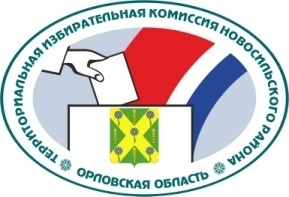 ОРЛОВСКАЯ ОБЛАСТЬТЕРРИТОРИАЛЬНАЯ ИЗБИРАТЕЛЬНАЯ КОМИССИЯНОВОСИЛЬСКОГО РАЙОНАР Е Ш Е Н И Е« 10 » июля  2019 г. 							№ 11/31О регистрации Шувалова Сергея Алексеевича кандидатом в депутаты на дополнительных выборах депутата Глубковского  сельского Совета народных депутатов пятого созыва по одномандатному избирательному округу №1Проверив соответствие порядка выдвижения избирательным объединением Новосильское районное отделение Орловского областного отделения политической партии «Коммунистическая партия Российской Федерации», Шувалова Сергея Алексеевича кандидатом в депутаты на дополнительных выборах депутата Глубковского сельского Совета народных депутатов пятого созыва по одномандатному избирательному округу № 1 требованиям Федерального закона от 12 июня 2002 года № 67-ФЗ «Об основных гарантиях избирательных прав и права на участие в референдуме граждан Российской Федерации», Закона Орловской области от 30 июня 2010 года № 1087-ОЗ «О регулировании отдельных правоотношений, связанных с выборами в органы местного самоуправления Орловской области» и необходимые для выдвижения и регистрации кандидата документы, в соответствии со статьями 24, 32, 33, 35, 35.1, 38 Федерального закона от 12 июня 2002 года № 67-ФЗ «Об основных гарантиях избирательных прав и права на участие в референдуме граждан Российской Федерации», статьями 11.2, 11.5, 12.3, 13 Закона Орловской области от 30 июня 2010 года № 1087-ОЗ «О регулировании отдельных правоотношений, связанных с выборами в органы местного самоуправления Орловской области»  территориальная избирательная комиссия Новосильского района  РЕШИЛА:1. Зарегистрировать Шувалова Сергея Алексеевича, 1973 года рождения, временно не работающего, проживающего в с. Жердево Новосильского района Орловской области, выдвинутого Новосильским районным отделением Орловского областного отделения политической партии «Коммунистическая партия Российской Федерации» кандидатом в депутаты на дополнительных выборах депутата Глубковского сельского Совета народных депутатов пятого созыва по одномандатному избирательному округу №1  (дата регистрации – 10 июля  2019 года, время регистрации 15 час.20 мин.).2. Выдать Шувалову Сергею Алексеевичу удостоверение зарегистрированного кандидата установленного образца.3. Включить сведения о кандидате Шувалове Сергее Алексеевиче в текст избирательного бюллетеня для голосования на дополнительных выборах депутата Глубковского сельского Совета народных депутатов пятого созыва по одномандатному избирательному округу № 1  и в информационный плакат о кандидатах.4. Направить сведения о зарегистрированном кандидате Шувалове Сергее Алексеевиче  для опубликования в  редакцию газеты «Новосильские вести».5. Контроль за исполнением настоящего решения возложить на секретаря территориальной избирательной комиссии Новосильского района М.М. Салькову.                 Председатель территориальной избирательной комиссии Новосильского района                                                    Е.А. Дьячкова                Секретарьтерриториальной избирательной комиссии Новосильского района                                                  М.М. Салькова